Cenová nabídka – HYGIENICKÉ POTŘEBY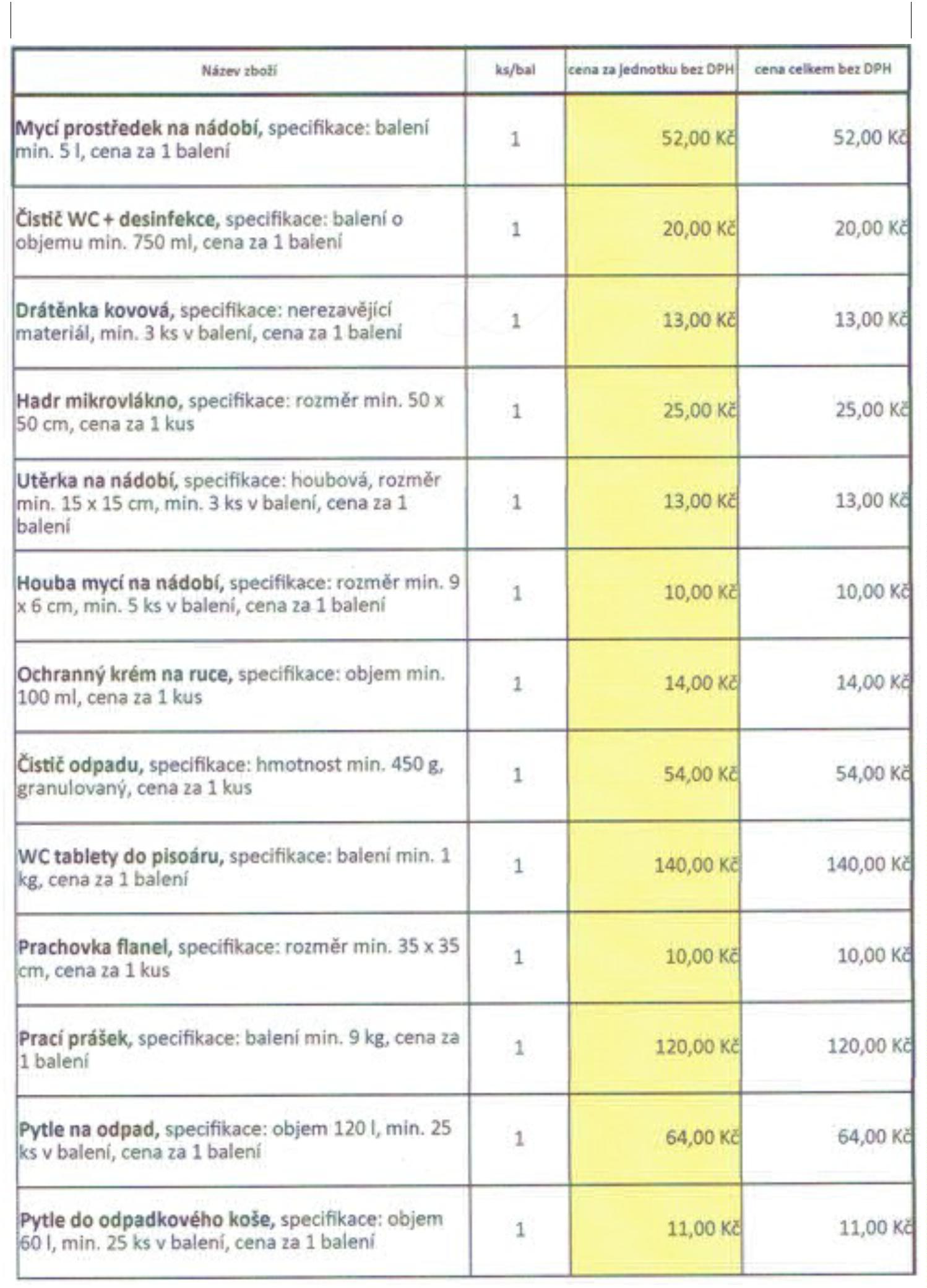 